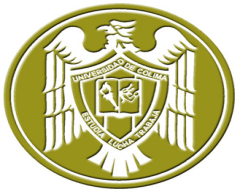 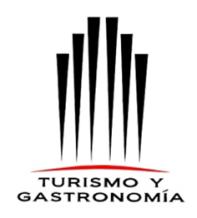 UNIVERSIDAD DE COLIMAFacultad de Turismo y Gastronomía	Elaborado por: Mtra. Adelaida Silvestre CamposPERIODOS DE TRÁMITE Y DURACIÓN DE LA PRÁCTICALICENCIADO EN GESTIÓN TURÍSTICANota importante: el tiempo máximo para iniciar y concluir  cada práctica es el periodo de invierno inmediato.DOCUMENTOS A ENTREGAR PARA EL TRÁMITE DE LA PRÁCTICA: Solicitud de prácticas (alumno)Vigencia de derechosCarta de presentación (Elaborada por la Facultad y firmada de recibido por la empresa)Programa de actividades (se llena en conjunto alumno- empresa)Carta de aceptación (elaborada por la empresa)Bitácoras (alumno)Carta de término ( elaborada por la empresa)Evaluación (llenada por la empresa )Reporte impreso y engargolado (alumno)PROCEDIMIENTO PARA TRAMITAR PRÁCTICAS DE VERANOGESTIÓN TURÍSTICAFuente: Elaborado por Mtra. Adelaida Silvestre Campos.FTG.TIPO DE PRÁCTICAFECHA DE TRÁMITEDURACIÓNJORNADA DE PRÁCTICAVeranos operativosAl finalizar segundo semestre.Del 01 al 20 de junio.240 hrs.4hrs. diarias mínimo.8hrs. diarias máximo.Con un día de descanso a la semana.Mandos medios Al finalizar cuarto semestre.Del 01 al 20 de junio.240 hrs.4hrs. diarias mínimo.8hrs. diarias máximo.Con un día de descanso a la semana.PASO 1. TRÁMITES INICIALESLlenar solicitud de prácticas y entregar fotografía (la foto solo la primea vez)Obtener tu vigencia de derechosTramitar carta de presentación (en tu escuela)Presentarse en la empresa con carta de presentación impresa para entrevistaLlenar programa de actividades y recolectar las firmas correspondientes Obtener carta de aceptación (la empresa te la entrega)Entregar en tu escuela original y copia de los siguientes documentos para iniciar tu práctica:NOTA: (Todos se entrega al inicio de la práctica para poder continuar )PASO 2. DURANTE LA PRÁCTICA Llenar bitácora con tus actividades diarias (cuando cumplas tus primeras 120 hrs. deberás enviar a tu asesor tu primer bitácora y al cumplir el resto de las horas deberás enviar la segunda).Elaborar avance de tu reporte de prácticas para enviar a tu asesor (profesor asignado) por la escuela,  para revisión.PASO 3. AL TÉRMINO DE LA PRÁCTICA Solicitar a la empresa carta de término ( una vez que hayas concluido tu periodo de prácticas debes solicitar a la empresa tu carta de liberación),dicha carta debe  contener los siguientes puntos: Entregar a la empresa tu hoja de evaluación para que evalúen tu desempeño durante la práctica.Entregar reporte terminado y firmado.NOTA: RECUERDA QUE DEBES ENTREGAR ORIGINAL Y COPIA DE CADA DOCUMENTO EXCEPTO EL REPORTE.FECHA ENTREGA LÍMITE PARA CERRAR TU PROCESO:  Se te notificará acorde con el periodo